GUÍA DE INGLÉS ¿Qué necesito saber?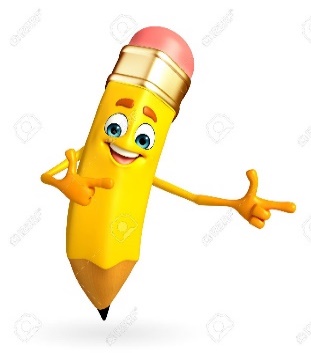 Entonces:Identificar es: Establecer, demostrar o reconocer la identidad de una cosa o persona.Entendemos por animales:I.- Complete the sentences WRITE the name of the animal and the action verb that it does. (Completa las oraciones, ESCRIBE el nombre del animal y el verbo de acción que realice el animal) There is an example for you!Hay un ejemplo para ti!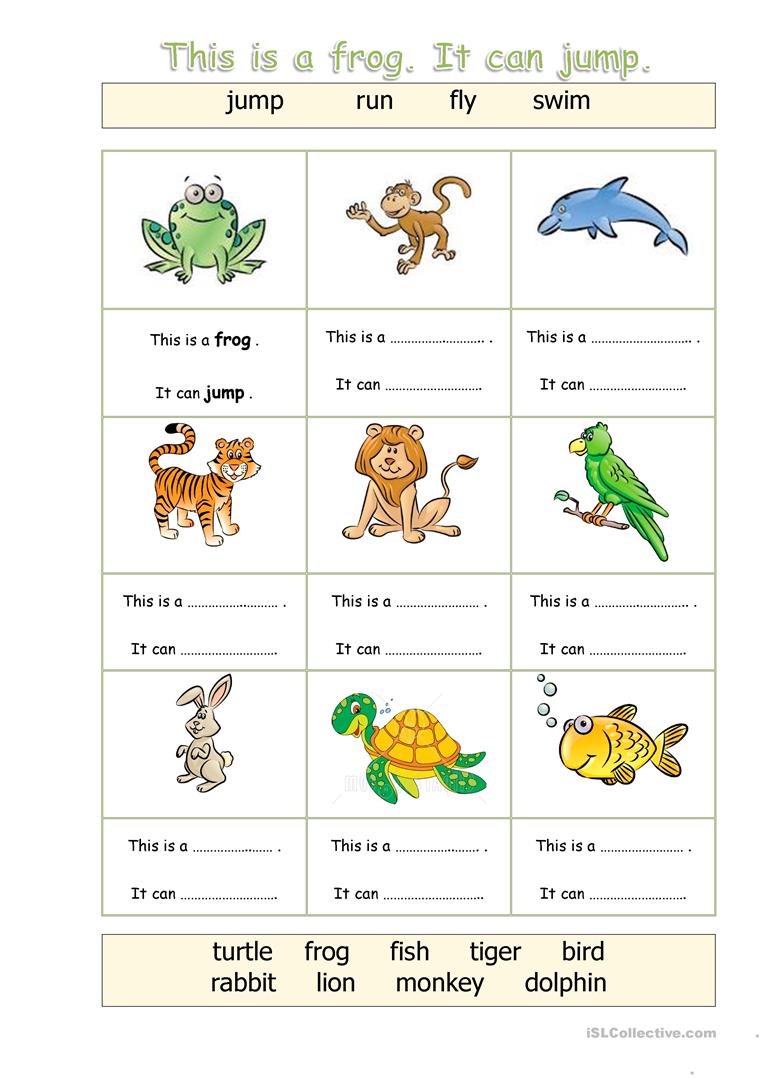 II.- Look at the animals and MATCH them to the corresponding verb for each one, then WRITE sentences using the name of the animal, “can” and the verb. (Mira los animales y UNELOS a su verbo correspondiente para cada uno, luego ESCRIBE oraciones usando el nombre del animal, “can” y el verbo que uniste.) 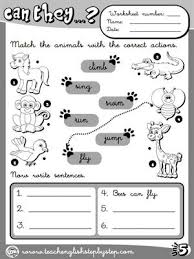 *Enviar foto de la guía desarrollada al whatsapp del curso y archivar en cuaderno de inglés.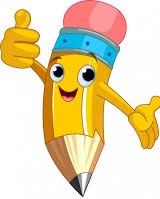 How do you feel doing this worksheet? ¿Cómo te sentiste haciendo esta guía?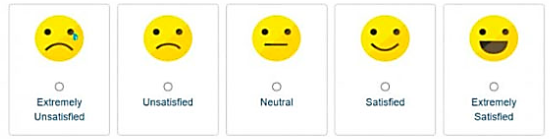 Name:Grade: 3°A   Date: semana N° 22¿QUÉ APRENDEREMOS?¿QUÉ APRENDEREMOS?¿QUÉ APRENDEREMOS?Objetivo (s):  OA 13 Escribir (por ejemplo: completar o responder preguntas), de acuerdo a un modelo y con apoyo de imágenes y vocabulario dado, textos como oraciones, invitaciones y diálogos de dos o tres intercambios acerca de temas conocidos o de otras asignaturas.Objetivo (s):  OA 13 Escribir (por ejemplo: completar o responder preguntas), de acuerdo a un modelo y con apoyo de imágenes y vocabulario dado, textos como oraciones, invitaciones y diálogos de dos o tres intercambios acerca de temas conocidos o de otras asignaturas.Objetivo (s):  OA 13 Escribir (por ejemplo: completar o responder preguntas), de acuerdo a un modelo y con apoyo de imágenes y vocabulario dado, textos como oraciones, invitaciones y diálogos de dos o tres intercambios acerca de temas conocidos o de otras asignaturas.Contenidos: Animales y sus habilidades en inglés.Contenidos: Animales y sus habilidades en inglés.Contenidos: Animales y sus habilidades en inglés.Objetivo de la semana: Identificar las habilidades de los animales en inglés.Objetivo de la semana: Identificar las habilidades de los animales en inglés.Objetivo de la semana: Identificar las habilidades de los animales en inglés.Habilidad: Identificar léxico clave sobre animales y sus habilidades en inglés. Habilidad: Identificar léxico clave sobre animales y sus habilidades en inglés. Habilidad: Identificar léxico clave sobre animales y sus habilidades en inglés. Can y can’t son palabras en inglés que nos ayudan a decir si alguien o algo posee la “habilidad de hacer algo” y se traducen al español como “puedo-no puedo” “puede- no puede” Can “Puede(o)” For example: The dog can run. El perro puede corer.                                                 The bird can fly. El pájaro puede volar.Can’t “No puede(o)” For example: The fish can’t fly. El pez no puede volar.                                                        The tiger can’t swim. El tigre no puede nadar.**Si vas a desarrollar la guía en el computador, debes saber que, en cada espacio para escribir una respuesta, habrá un cuadro de texto, donde podrás escribir tu respuesta."Palabra en inglésSignificadoCómo se pronunciaJumpSaltarYampRunCorrerRanFlyVolarFlaiSwimNadarSuimTurtleTortugaTurtulFrogRanaFrogFishPezFishTigerTigreTaigerBirdPájaroBirdRabbitConejoRabitLionLeónLayonMonkeyMonoMonkiDolphinDelfinDolfinHorseCaballoJorsCrocodileCocodriloKokrodailButterflyMariposaBarerflaiGiraffeJirafaYiraf 